Перелетные птицы. СловоизменениеВыполни упражнение «Почистим перышки» (5 раз):Потянись носом и подбородком вниз и вперед, словно птичка клювом чистит перышки на грудке. Шея напрягается - очень трудно, неприятно. Отдохни, расслабь шею. Так же почисти перышки на руках-«крыльях».Сделай дыхательную гимнастику (5 раз):Подними руки, словно крылья, - сделай вдох. Легко выдыхая, опускай руки и говори: «Кря!», словно утка машет крыльями и поет свою песенку.Осенью с каждым днем становится холоднее, спрятались и уснули насекомые, мерзнет земля. Многим птицам нечего есть. Они собираются в стаи и улетают в теплые края. Такие птицы называются перелетными.Рассмотри картинки и назови птиц. Скажи, почему они называются перелетными.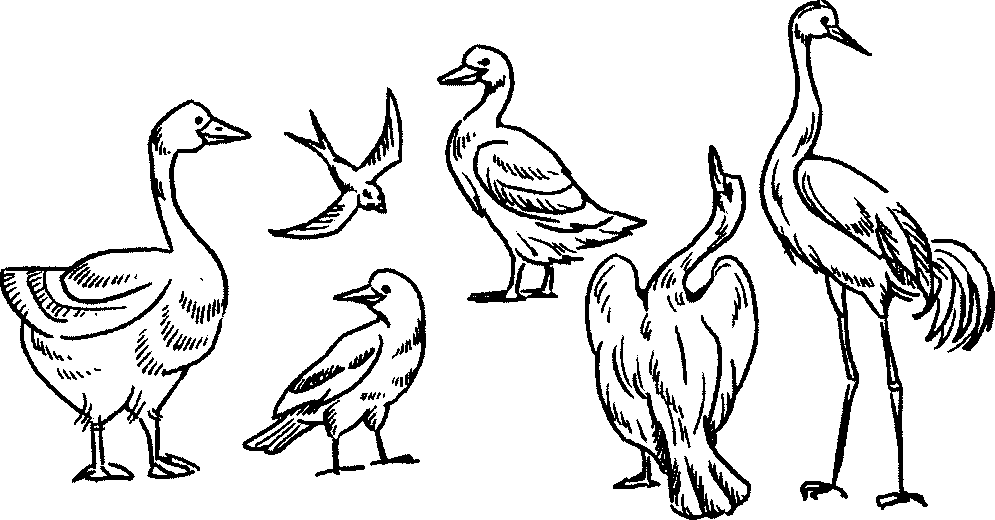 Назови перелетных птиц во множественном числе, ласково и скажи, кого много в стае.6. Выучи стихотворение:Скоро белые метели 			          Лист качается узорныйСнег подымут от земли. 			          В синей луже на воде.Улетают, улетели, улетели журавли. 	          Ходит грач с грачихой чернойНе слыхать кукушки в роще. 		          В огороде по гряде.И скворечник опустел.			          Осыпаясь, пожелтелиАист крыльями полощет - 		          Солнца редкие лучи.Улетает, улетел. 				          Улетают, улетели, улетели и грачи.Е. Благинина       Слова      Множественное число         Ласково          Много        скворец           скворцы          скворушка          скворцов        журавль           журавли         журавушка          журавлей      лебедь         лебеди         лебедушка         лебедей       кукушка         кукушки          кукушечка        кукушек        дикая утка        дикие утки       дикая уточка         диких уток      соловей       соловьи        соловушка        соловьев    грач      грачи        грачик         грачей